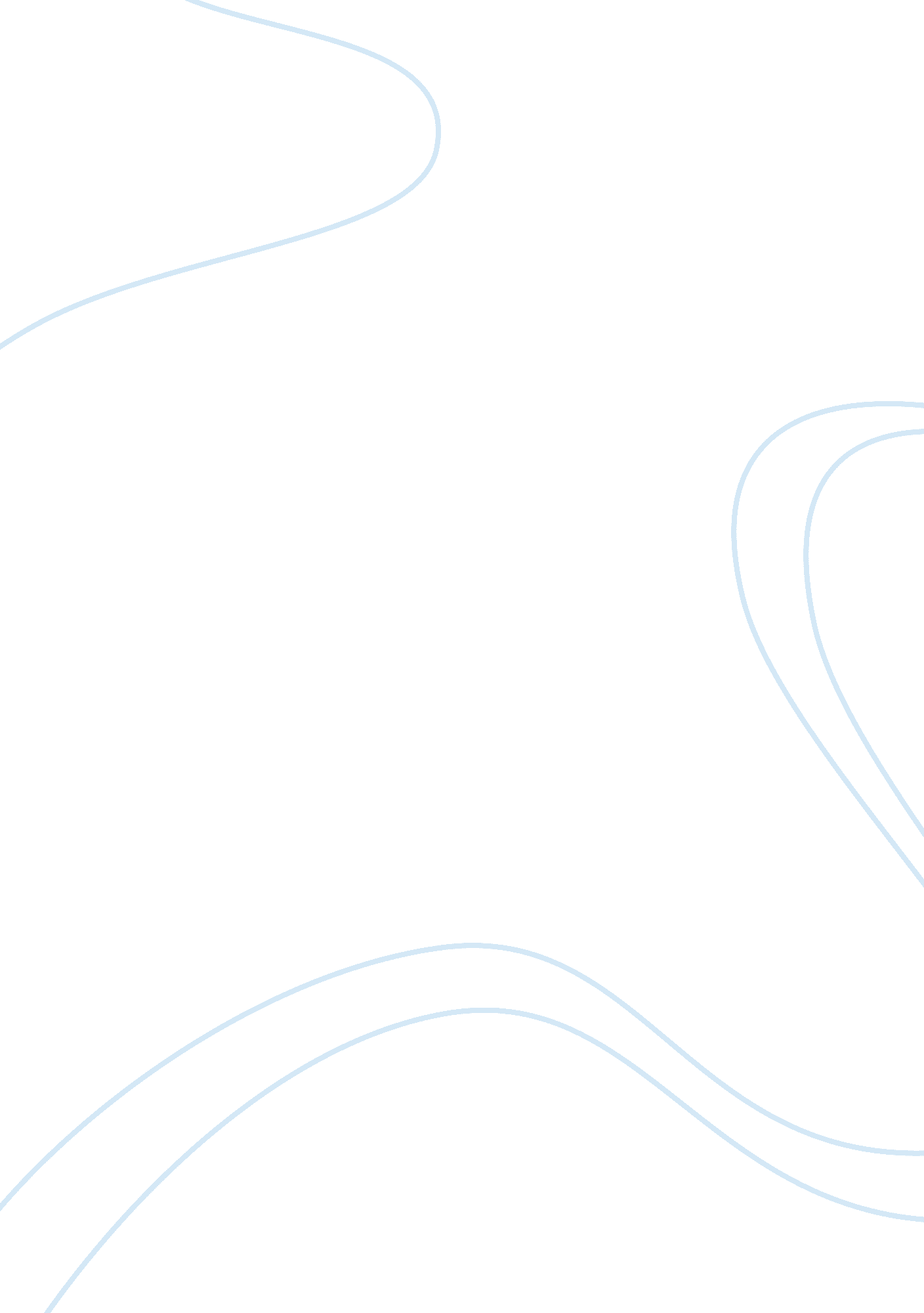 College learning experienceEducation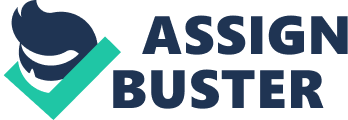 My social and moral development as well as a battleground of my priorities. 
Having spent a couple of months in the university, I am confident to say that the experience has already altered my outlook in life and has somehow enriched my maturity. Through my interaction with my classmates and professors, I am now more receptive to the various ideas presented in the classroom and have also learned to distinguish those which are helpful and those which are of less significance. Armed with the little knowledge and skill I have learned so far, I am more determined to finish college and pursue a degree in nursing. The decision to take up nursing is based on my assessment of strength in biological sciences and my desire for sharing my innate passion for enlightening and caring for people. With a higher level of maturity, interest in learning, and time management skills, the first semester proves to be fruitful indicated not only be the higher grades that I am earning but by my social and moral growth. 